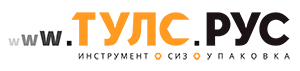 ПРАВИЛА ТОРГОВЛИВзаимоотношения магазина и покупателей регулируются Гражданским Кодексом Российской Федерации, законом "О защите прав потребителей" и другими законодательными актами, действующими на момент их возникновения.Напоминаем, что согласно закону о защите прав потребителя (статья 26.1. Дистанционный способ продажи товара), покупатель вправе отказаться от товара в любое время до его передачи, а после передачи товара в течении 7 дней. Возврат товара надлежащего качества в течении 7 дней возможен в случае, если сохранены его товарный вид, потребительские свойства, а также документ, подтверждающий факт и условия покупки указанного товара. При отказе потребителя от товара продавец должен возвратить ему денежную сумму, уплаченную потребителем по чеку, за исключением расходов продавца на доставку от потребителя возвращенного товара, не позднее чем через 10 дней со дня предъявления соответствующего требования. В случае если в приобретенном покупателем изделии не выявилось каких-либо дефектов в течение первых 7 дней, которые даются для проверки качества товара, с момента покупки изделия, все дальнейшее обслуживание идет только в сертифицированных сервисных центрах производителя изделия согласно условиям, указанным в гарантийном талоне производителя, который выдавался вам при покупке.По вопросам брака Закон о Защите Прав Потребителей говорит о том, что технически сложные изделия покупатель может бесплатно отремонтировать или по акту - направлению из сервисного центра, обменять. В соответствии с п. 5 ст. 18 Закона "О защите прав потребителей" ГК “www.тулс.рус” вправе в одностороннем порядке провести проверку качества и экспертизу товара в сервисном центре для выявления причины поломки и только после этого производится ремонт, замена или возврат.